Uz pomoć odrasle osobe, učenik „čita“ pjesmicu (imenuje ili samo pokazuje sličice prstom).CRVENA TREŠNJA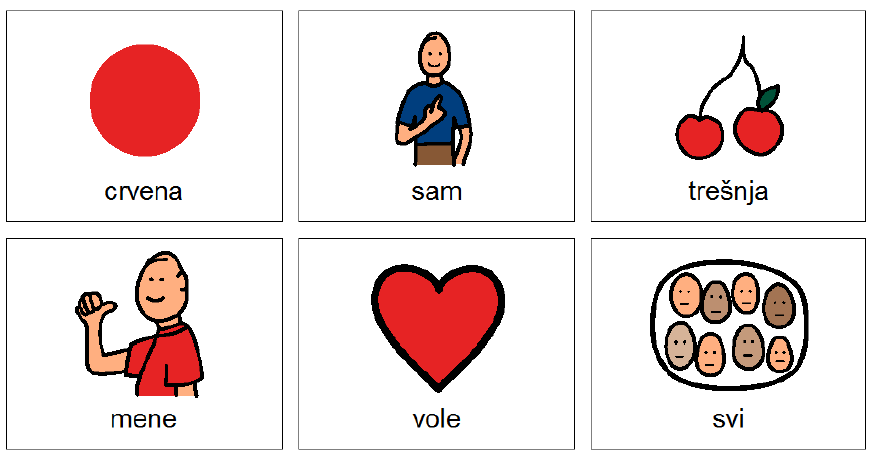 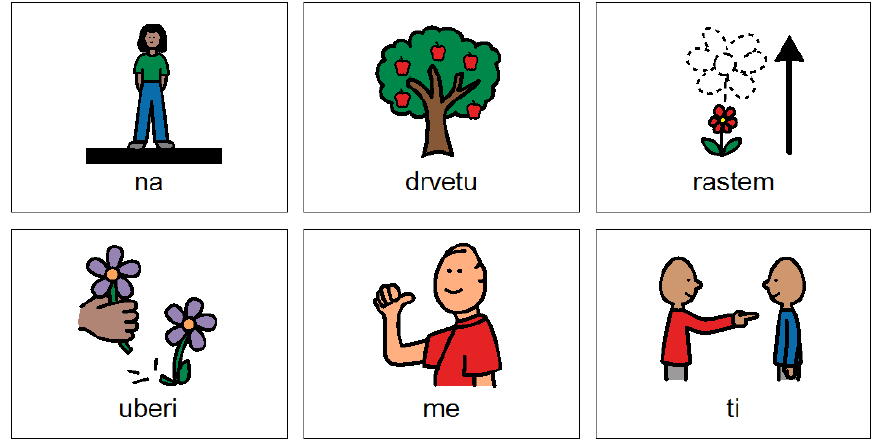 O čemu smo čitali u pjesmi? Pokaži ili zaokruži.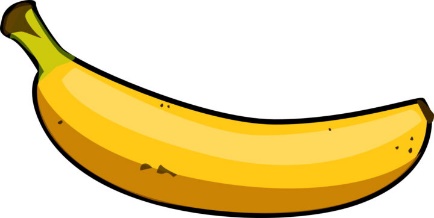 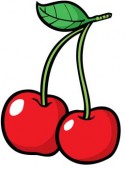 Pronađi i pokaži trešnju.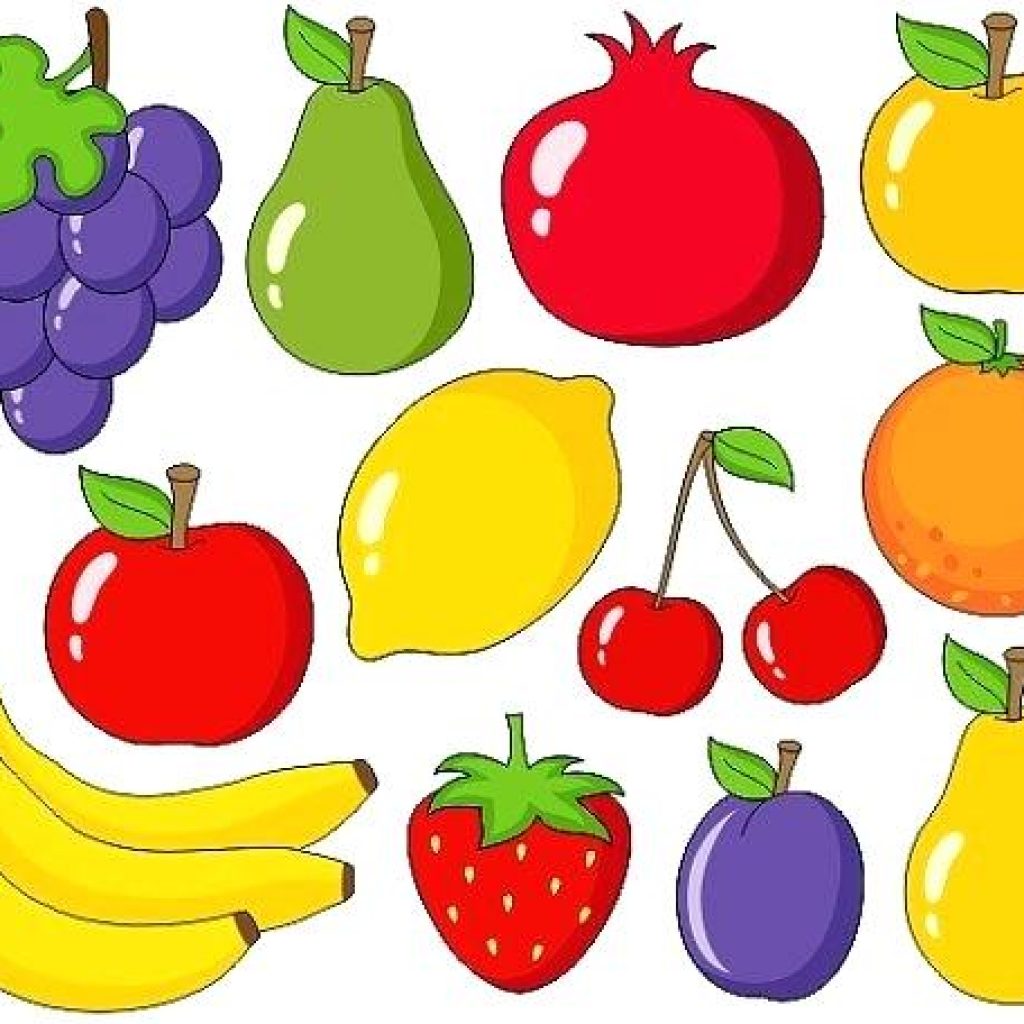 Je li trešnja crvena ili plava?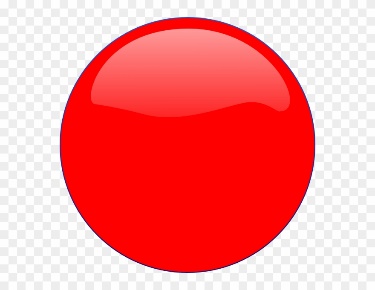 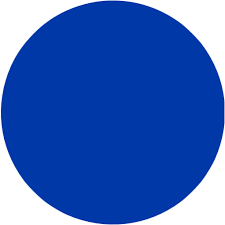 Oboji trešnju ili samo reci koje je trešnja boje.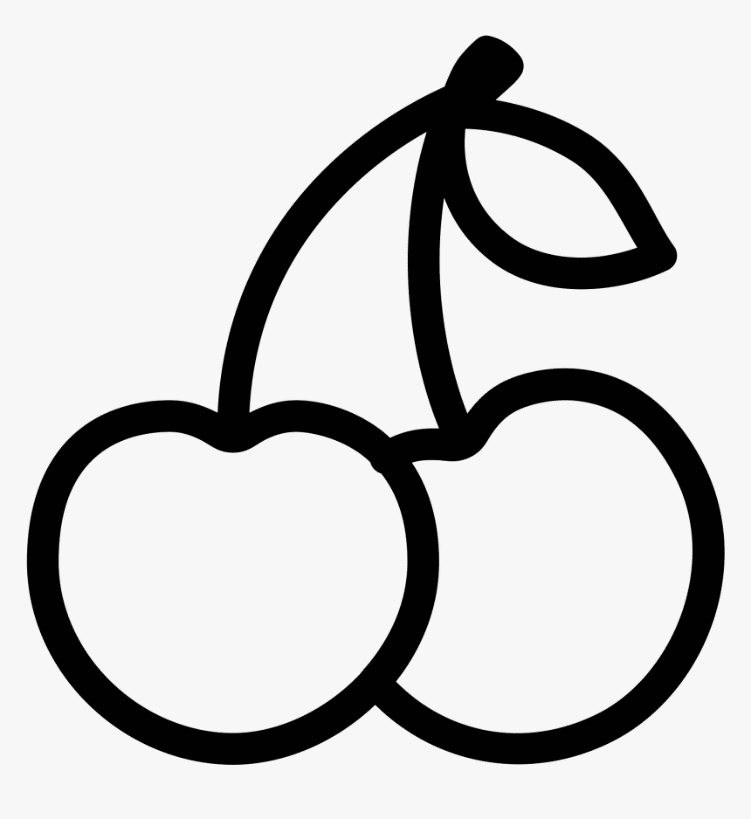 